Secretaria da Agricultura, Pecuária e IrrigaçãoDepartamento de Defesa Agropecuária Divisão de Controle e Informações Sanitárias Seção de Epidemiologia e Estatística Informativo Semanal de Vigilância - Notificações 2018Semana Epidemiológica 15 Supervisões Regionais que não informaram: Ijuí. Ocorrências Atendidas pelo SVO- RS.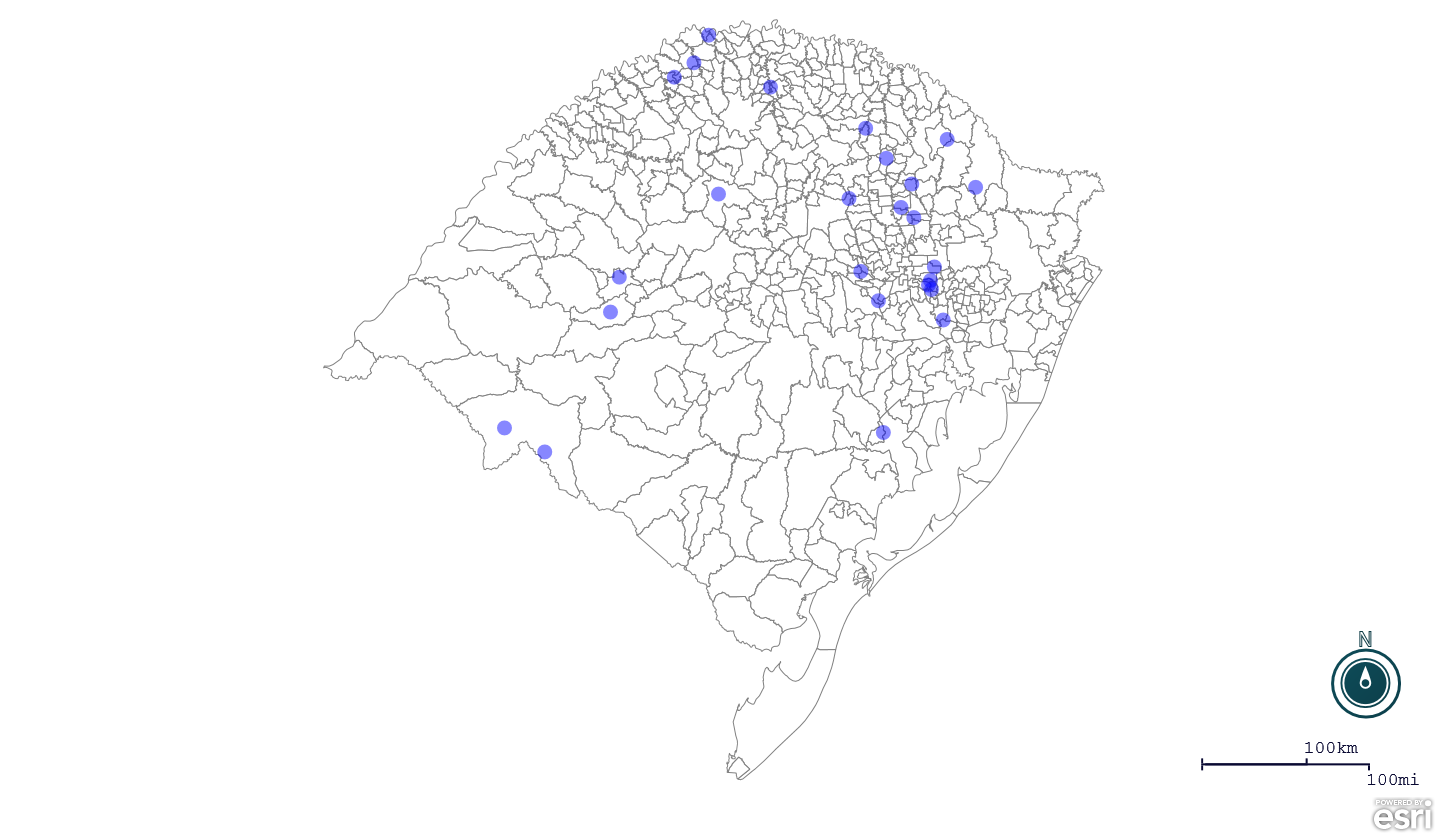 Seção de Epidemiologia e Estatística-SEE.Seção de Epidemiologia e Estatística-SEE. Seção de Epidemiologia e Estatística-SEE contatos: epidemiologia@agricultura.rs.gov.br; fone: (51) 3288-6398 ou (51) 3288-6385. Line Município Código IBGE N° do FORM IN Principal espécie afetada Diagnóstico presuntivo Data da investigação Diagnóstico conclusivo Solicitada Retificação? 17. Nome do Veterinário 1 Santana do Livramento 4317103 0108 Bovinos Brucelose 05/04/2018  Brucelose Sim MARCELA BICCA BRAGANÇA CORRÊA 2 São Vicente do Sul 4319802 0065 Abelhas Intoxicação 09/04/2018  Pendente - Aguardando Lab. Não JOSÉ VITOR MARCON PIAZER 3 São Marcos 4319000 0014 Perus Salmonella gallinarum 26/03/2018  Salmonella gallinarum Sim LUIZA VIRGINIA DE ZORZI CAON 4 Cruz Alta 4306106 0003 Equinos Anemia Infecciosa Equina 16/01/2018  Pendente - ag. confirmatório Sim ALEVERSON DA SILVA BARCELOS 5 Novo Xingu 4313466 0002 Bovinos Brucelose 05/04/2018  Brucelose Não DANIEL LORINI 6 Santana do Livramento 4317103 0107 Bovinos Brucelose 04/04/2018  Brucelose Sim MARCELA BICCA BRAGANÇA CORRÊA 7 Salvador do Sul 4316501 0013 Ovinos Lingua Azul 02/04/2018  Pendente - Aguardando Lab. Não RODRIGO NESTOR ETGES 8 Flores da Cunha 4308201 0019 Perus Erro de Manejo 01/04/2018  Erro de Manejo Sim JÚLIA VIGNOLO SILVA 9 Ciríaco 4305504 0033 Galinhas Colibacilose 06/04/2018  Colibacilose Não ANDRESSA RODRIGUES REGINATTO 10 Cruzeiro do Sul 4306205 0035 Suínos Refugagem 03/04/2018  Refugagem Sim FABIO DARLAN BERNARDO 11 Canudos do Vale 4304614 0018 Suínos Refugagem 06/04/2018  Refugagem Sim FELIPE LOPES CAMPOS 12 São Pedro da Serra 4319356 0016 Suínos Refugagem 05/04/2018  Refugagem Sim CARLOS ALBERTO FREITAS 13 Vista Gaúcha 4323705 0020 Suínos Refugagem 04/04/2018  Refugagem Sim JOSÉ HENRIQUE DOS SANTOS VAZ 14 Soledade 4320800 0019 Galinhas Colibacilose 27/03/2018  Colibacilose Sim ISADORA MAINIERI DE OLIVEIRA CORRÊA 15 Carlos Barbosa 4304804 0020 Galinhas Salmonella gallinarum 10/04/2018  Salmonella gallinarum Não CARLOS ALBERTO FREITAS 16 Vila Flores 4323309 0025 Suínos Refugagem 04/01/2018  Refugagem Sim MELISSA BRUM RIES 17 Humaitá 4309704 0005 Suínos Refugagem 06/04/2018  Refugagem Sim DARCISIO RUBEM SCHEEREN 18 Jaguari 4311106 0284 Bovinos Intoxicação por Senecio spp. 05/12/2017  Intoxicação por Senecio spp. Não JOSÉ VITOR MARCON PIAZER 19 Guabiju 4309258 0005 Bovinos Brucelose 05/04/2018  Brucelose Sim BRUNO DALL'AGNOL 20 Harmonia 4309555 0027 Suínos Refugagem 05/04/2018  Refugagem Sim REGIS DAMIAO SCARAMUSSA 21 Vila Lângaro 4323358 0036 Suínos Refugagem 09/04/2018  Refugagem Sim EDISON PELLIZZARO 22 Três Passos 4321907 0021 Suínos Pneumonia 11/04/2018  Pneumonia Sim GUILHERME BASTOS SALDANHA 23 Nova Bassano 4312906 0023 Galinhas Onfalite 10/04/2018  Onfalite Não BRUNO DALL'AGNOL 24 Nova Santa Rita 4313375 0016 Suínos Erro de Manejo 06/04/2018  Erro de Manejo Sim GIOVANA TAGLIARI EVANGELISTA 25 Chuvisca 4305447 0011 Bovinos Síndrome Nervosa 09/04/2018  Raiva Sim HILSOM RICARDO DOS SANTOS 